RG65 CLASS RULES2022Version 2022.1IntroductionThe Intent of the RG65 class is to promote friendly competition in the Corinthian Spirit and innovation in the design and construction of small radio yachts. In order to achieve this intent the policy of the RG65 Class is to have a rule set that is sufficiently simple to be understood by novice radio sailing enthusiasts, broad enough to promote innovation and resist type forming, and supported by procedures based on trust in competitors.The class rules for the RG65 Class are “Open” class rules where anything not specifically prohibited or specified by the Class Rules is permitted. Individual rules may require, limit, or prohibit as necessary.While wanting to keep the class as open as possible we should all try to work within the “spirit” of these rules and where a rule interpretation or amendment is needed you should address this through the appropriate channels.This introduction does not form part of the RulesADMINISTRATION GENERALLANGUAGEThe official language of the class is English and in case of dispute over translation the English text shall prevail. Any drawings are shown for ease of interpretation of these Rules only.  Where any drawing contradicts any text in these rules, the text shall prevail. The word “shall” is mandatory and the word “may” is permissive. Except where used in headings when a term is printed “underlined” the definition in these class rules applies. DEFINITIONSABBREVIATIONS ICA 		RG65 International Class Association NCA 		National Class Association NCS 		National Class SecretaryAUTHORITIES The class authority is the ICA. No legal responsibility with respect to these class rules, or accuracy of certification, rests with:  	 	the ICA;  	 	any NCA; any NCS;  	 	any measurer. 	No claim arising from these class rules can be entertained. ADMINISTRATION OF THE CLASS The administration of these class rules shall be carried out by the ICA which may delegate the administration to an NCA or NCS.SAILING INSTRUCTIONS Apart from amendments permitted in A.6.2, sailing instructions may vary these class rules only with the prior agreement of the ICA. Sailing instructions or notices of race for an event may:specify a maximum depth allowance for boats. CLASS RULES AMENDMENTS Amendments to these class rules shall be proposed in accordance with the ICA Constitution and RegulationsCLASS RULES INTERPRETATION GENERAL Interpretation of class rules shall be made in accordance with the ICA Constitution and Regulations.AT AN EVENT 	 	Any interpretation of class rules required at an event may be made by the event technical committee or by a group formed of a minimum of 2 measurers so long as none of those measurers would gain any unfair advantage over the rest of the competitors. Such interpretation shall only be valid during the event and the organising authority shall, as soon as practical after the event, inform the ICA.CERTIFICATION  CertificationCertification of a boat is by means of Self Certification or Official Certification requiring the operator of a boat or a measurer to declare that all components of the boat are in accordance with the rules. Certification DeclarationDeclaration of certification shall be made using the forms made available by the ICA and shall be presented to event officials on request.Boat Registration Number and Boat CertificateAfter certification an NCA or NCS may deliver a boat number;After official certification an NCA or NCS may deliver a boat certificate.COMPLIANCE WITH CLASS RULES A boat ceases to comply with the class rules upon: use of equipment that does not comply, or causes the boat not to comply, with limitations in the class rules; a change of class rules that causes equipment in use to cease to comply, except where the equipment complied with the class rules in force at the time of its previous certification.A boat that has ceased to comply with the class rules may be brought into compliance by replacing equipment that does not comply with the class rules with equipment that does comply. BOAT ELIGIBILITYFor a boat to be eligible for racing, it shall comply with the rules in this section. CLASS RULES AND CERTIFICATION The boat shall: be in compliance with the class rules;have a Certificate delivered by;an NCA or NCS after Measurer certification;the owner or operator after Self Certification. have valid certification marks as required;at a National, Continental, or International event, have a valid certificate issued by an NCA or NCS.REQUIREMENTS AND LIMITATIONS The competitor and the boat shall comply with the rules in Part B when racing.  Certification control to check compliance with rules of Section C is not part of certification.  Equipment Inspection is used to check compliance with the rules of Section C. CONDITIONS FOR RACINGCOMPETITOR Limitations One competitor only shall control the boat.  The competitor shall not be substituted during an event. HULLLIMITATIONS The geometry of the hull shall not be changed during an event. The same hull shall be used during an event except when the hull has been lost or damaged beyond repair. Replacement of the hull may be made only with the approval of the race committee who shall then remove or cancel any event limitation mark attached to the replaced hull. HULL APPENDAGES LIMITATIONS The same appendages shall be used during an event except when an appendage has been lost or damaged beyond repair. Replacement of appendages may be made only with the approval of the race committee who shall then remove or cancel any event limitation mark attached to the replaced appendage. USE  	The Appendages: containing or forming the ballast shall not be rotated relative to the hull; shall be attached to the hull at the centreplane; shall not project fore or aft of the hull in relation to the datum waterplane;Shall not project outside the beam of the hull;shall not be shifted, articulated, retracted, or extended. RIG LIMITATIONS Not more than four rigs shall be used during an event. Spars lost or damaged beyond repair may be replaced only with the approval of the race committee who shall then remove or cancel any event limitation mark attached to the replaced item. USE The rig shall not project fore or aft of the hull in relation to the datum waterplane. DIMENSIONS The dimension from the highest point of any rig to at least one point on the deck centreline shall not exceed 110 cm.  Any wind indicator shall not be part of this measurement.SAILS LIMITATIONS Not more than four (4) rigs, each consisting of one or more sails, shall be used during an event. A sail of one rig shall not be used with a sail of another rig. A sail shall not be omitted from a rig. Reefing is prohibited. The race committee may attach event limitation marks to sails at an event. When a sail has been lost or damaged beyond repair it may be replaced only with the approval of the race committee who shall then remove or cancel any event limitation mark attached to a replaced sail. IDENTIFICATION The class insignia, identification numbers and national letters shall be shown in accordance with H2.EQUIPMENT EQUIPMENT No more than two control units shall be used. A rudder control unit shall control the rudder only. A sheet control unit shall control the sail(s) only.Except where achieved by mechanical systems connected to a control unit, automated control of rig and/or sails and automated steering and/or navigation are prohibited. On board camera(s) and/or the use of images from any source while racing are prohibited. Except for the establishment and maintenance of a radio control link, control unit positioning information, signal strength, and battery status information, radio transmissions from the boat while racing are prohibited. HULL GENERAL RULES The hull shall comply with the current class rules.  HULL DIMENSIONS The maximum hull length in relation to the datum waterplane is 66.1 cm.MATERIALS All materials used shall be legally and commercially obtainable and usable without restriction in the territory where the boat is being operated.At the bow, at least the first 0.4 cm of the hulls length shall be made of elastomeric material. The elastomeric material in B.2.2.2 shall be a minimum of 0.3 cm wide at one point. CONSTRUCTION The hull shall be a monohull. Except for the trunking for appendages the hull shall not have: voids in the waterplane; voids in the profile below the waterplane; hollows in the plan view that exceed 0.3 cm; hollows in the profile under the waterplane that exceed 0.3 cm; transverse hollows in the undersurface of the hull that exceed 0.3 cm when tested parallel to the waterplane.FITTINGS Fittings shall not project outboard of the hull. APPENDAGES GENERAL RULES Appendages shall comply with the current class rules. MATERIALSAll materials used shall be legally and commercially obtainable and usable without restriction in the territory where the Boat is being operated.RIG GENERAL RULES Rigs shall comply with the current class rules. SPARS SPAR DIMENSIONS The maximum permitted cross section of the main structural part of a spar, and the combined cross section at junctions of spars, is 1.2 cm. SPAR FITTINGSSpar fittings that do not form part of the spar itself are not limited in cross section provided that they are not used to unreasonably increase sail area or similar.SAILS GENERAL RULES Sails shall comply with the current class rules. CERTIFICATION The following marks shall be included: at the head an alphanumeric reference to link the Sails in the Certification documents; at the tack the area of the sail in square centimetres and rounded to one decimal place; permanent marks indicating the extremes and special points of the divisions used for its surface area calculation.CERTIFICATION CONTROL AND EQUIPMENT INSPECTION During certification and equipment inspection:  battens need not be removed; stays not exceeding 0.1 cm in diameter inside luff tabling need not be removed; tell tales overlapping the sail edges shall be ignored; discontinuous attachments on the luff shall be disregarded provided their total length measured along the luff does not exceed 15% of the luff length and the longest attachment is no more than twice the shortest.SAIL AREA LIMITATION The measured sail area of each rig shall not exceed 2250 cm2. CALCULATION The measured sail area of each rig is the sum of the areas of the sails used together in each rig.All sail material shall be included in the calculation of the sail area apart from any arc segment that may be excluded under clause H.3.1.3.MEASUREMENTMEASUREMENTS AND CALCULATIONS Linear measurements shall be taken in centimetres and rounded to one decimal placeCalculated values in square centimetres shall be rounded to one decimal placeMaximum and minimum values of limitations in the class rules shall be taken as absolute limiting values.APPENDICIESSAIL IDENTIFICATIONDisplayA boat shall display on her largest sail the class insignia as per B.2.A boat shall display on her largest sail national letters if required by and in accordance with H.2.2 and H.2.4.A boat shall display on all sails a sail number as in H.2.3 and H.2.4.National LettersNational letters shall be carried at international events denoting the country of:her NCA/NCS;residence of her owner;and may be carried at any other eventSail NumberThe sail number shall be two digits.The sail number shall be the last two digits of the number allocated by their NCA or NCS and may be:RG65 competitor’s personal number;boat registration number;RG65 owner’s Personal number;RG65 Sail NumberSingle digit numbers shall be preceded by a zero.At an Event when there is a conflict between sail numbers, or when a sail number may be misread, the race committee may require that the sail numbers of one or more boats be changed to numeric alternatives.Sail Numbering and Lettering SpecificationsNational letters and sail numbers shall be in capital letters and Arabic 
numerals, clearly legible and of the same colour.  The colour shall contrast with the colour of the body of sail.  Arial typeface or similar are strongly recommendedNumbering DimensionsLettering DimensionsPositioningThe class insignia, sail numbers and national letters shall be positioned:on both side of the sail;with those on starboard side uppermost;approximately horizontally;with no less than 3 cm vertical spacing between marks on the opposite sides of the sail.The class insignia shall be positioned in the top ⅓ of the sailSail numbers shall be positioned in the middle ⅓ of the sailNational letters shall be positioned in the bottom ⅓ of the sailSail numbers shall be positioned such that there shall be space in front of the sail number for a single numerical prefix.Sail Numbering and Lettering AdjustmentsWhere the size of the sail prevents compliance with the above rules, they shall be amended as follows and in the following order of precedence : sail numbers may extend below the specified line.vertical spacing between sail numbers and national letters and/or between national letters may be reduced to no less than 1 cm.height of national letters may be reduced to no less than 3 cm or shall be omitted.vertical spacing of sail numbers may be reduced to no less than 1 cm.height of sail numbers shall be reduced to less than 7 cm, but no less than 6 cm, or shall be omitted.Class Insignia The Class Insignia attached to sails shall be a minimum of 4cm highClass Insignias larger than 4cm high shall retain the aspect ratios of the example shown.DrawingsSail Identification Examples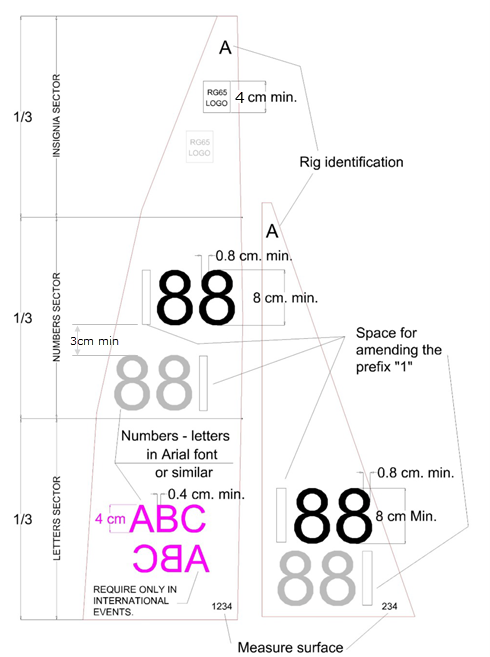 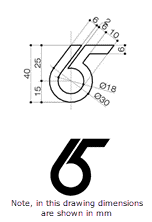 SAIL MEASUREMENTMeasurementFor the calculation of sail area, each sail shall be divided into trapezoids, triangles and/or arcs.  The trapezoids, triangles and arcs shall include all of the sail material.If the edge of the sail forms an arc of less than 0.2 cm on an edge of a trapezoid or triangle, the segment of the resulting arc shall not be included in the surface calculation. The radius of an arc segment shall be a constant radius.Total area of a sail shall be the sum of all of the trapezoids, triangles and arcs.Cross widths shall be taken:on a double luff sail: with the supporting spar in place, to the luff, or to the fore edge of the spar, along the surface and whichever gives the greater dimension; on a sail with the luff set in a track in the spar, to the aft edge of the spar; on other sails, to the luff.CalculationThe partial surfaces corresponding to divisions shall be calculated as follows:Simple trapezoids(B0 + B1) * h / 2Trianglesbt * ht /2Segments of Arc:c * f / 1.5Where: B0, B1, . . ., Bn = Width of the trapezoidsh = Height of the trapezoidsbt = Base of the triangleht = Height of the trianglec = Cord of the segment of arcf = Arrow of the segment of arcChecking the dimensionsEach sail shall have permanent marks indicating the extremes and special points of the divisions used for its surface calculation. Dimensions are measured and from edge to edge of the sail. The minimum tension will be applied to the sails as necessary to eliminate wrinkles along the dimension verified. When checking declared dimensions, a tolerance of:0.5 cm may be accepted in total measurement between clew point and head point  and between the tack point and head point; 0.2 cm may be accepted in partial measurements (bases and heights). Any permitted tolerance of measurements shall not cause the total measured sail area of a rig to exceed the sail area limitation in G.2.1.  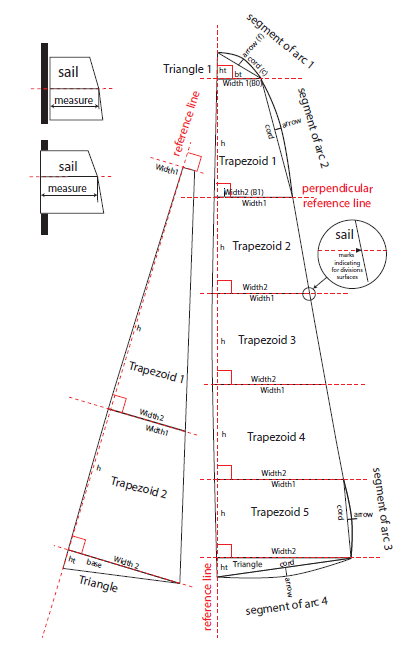 HULL MEASUREMENTMeasurement GaugeHulls shall be measured using a gauge that enables hull length to be measured relative to the datum waterplane of the hull.A 3cm step inside each end of the gauge is used to establish a datum waterplane.  The step may include a slot of 0.6 cm to accommodate the rudder when the hull is in the gauge.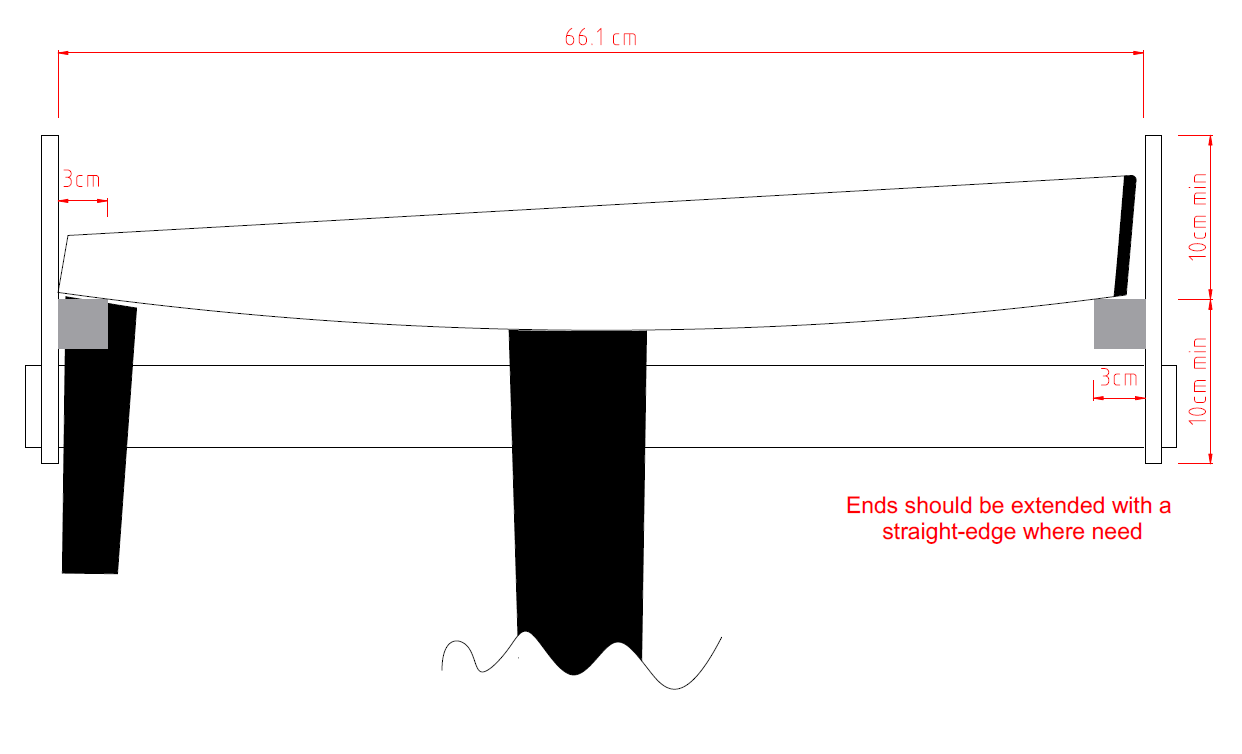 Transverse Hull Hollows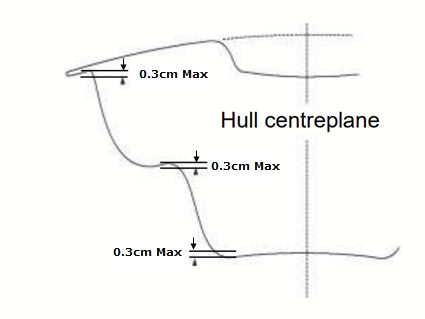 Bow BumperThe Class Rules require that at least the forward 0.4cm of the hull shall be made of elastomeric material.The following diagrams indicate what may or may not be acceptable bow bumper shapes. 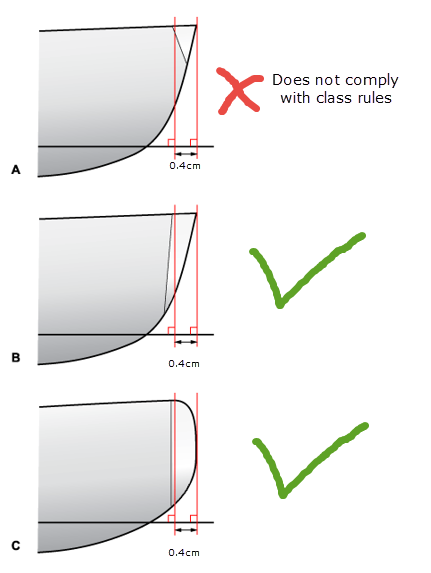 RIG MEASUREMENTRig Height MeasurementA cord 110cm long shall be used to ensure that the highest point of the rig does not extend more than 110cm above at least 1 point of the hull on the centrelineExamples of the Highest Points of Rig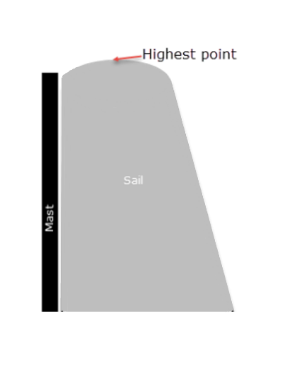 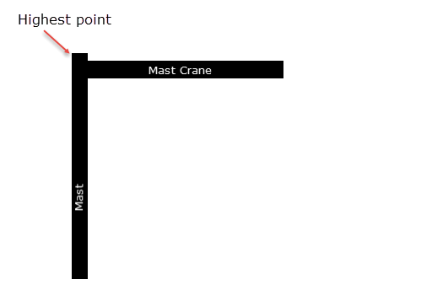 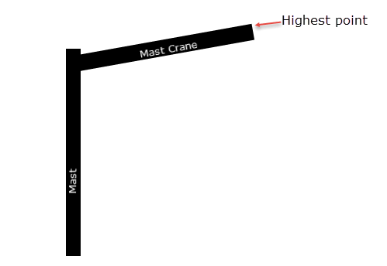 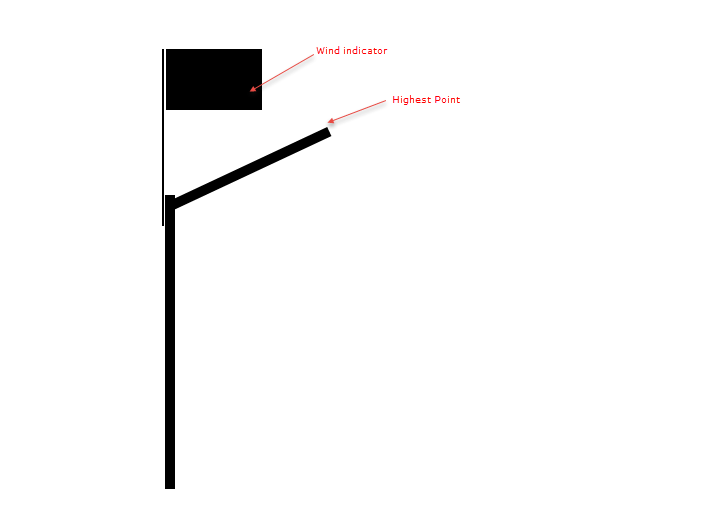 Measuring maximum height of Rig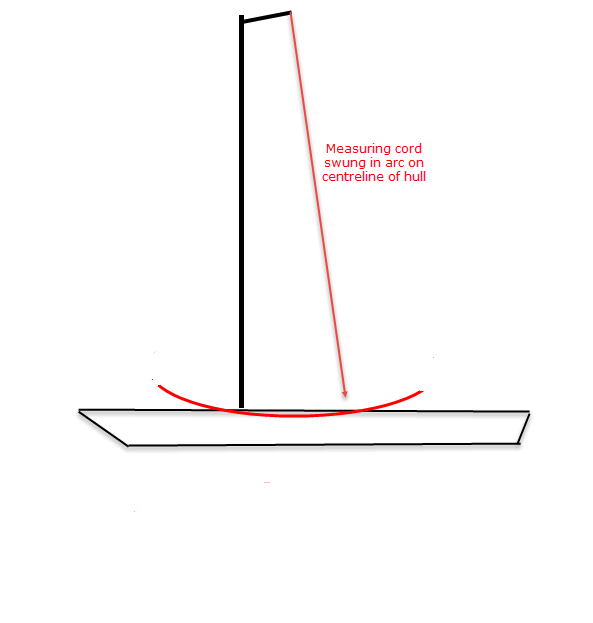 Spar DiameterSpar Cross Sections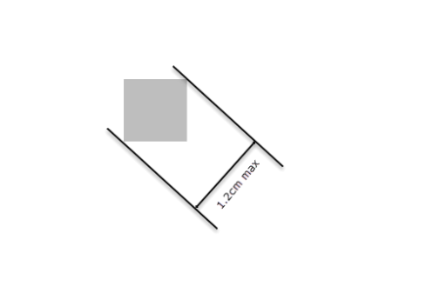 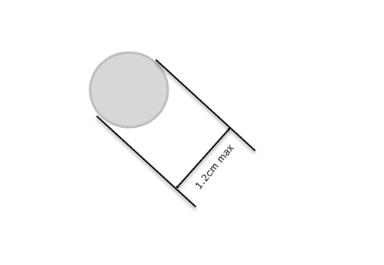 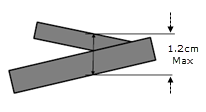 CERTIFICATIONCertification FormsCertification forms used shall be the version of forms published on the ICA website at the time of certification.The forms may be used for Self Certification and Official Certification.  The Measurer Declaration need only be completed when the certification is made by an ICA, NCA or NCS Measurer.Boat CertificationA boat certification form is only valid for the hull and rigs that were measured.A hull certification form shall only certify 1 hull and a maximum of 4 rigs.Additional rigs may be certified using additional certification forms without completing the hull certification section of the form.PDF certification forms are available on the RG65 ICA website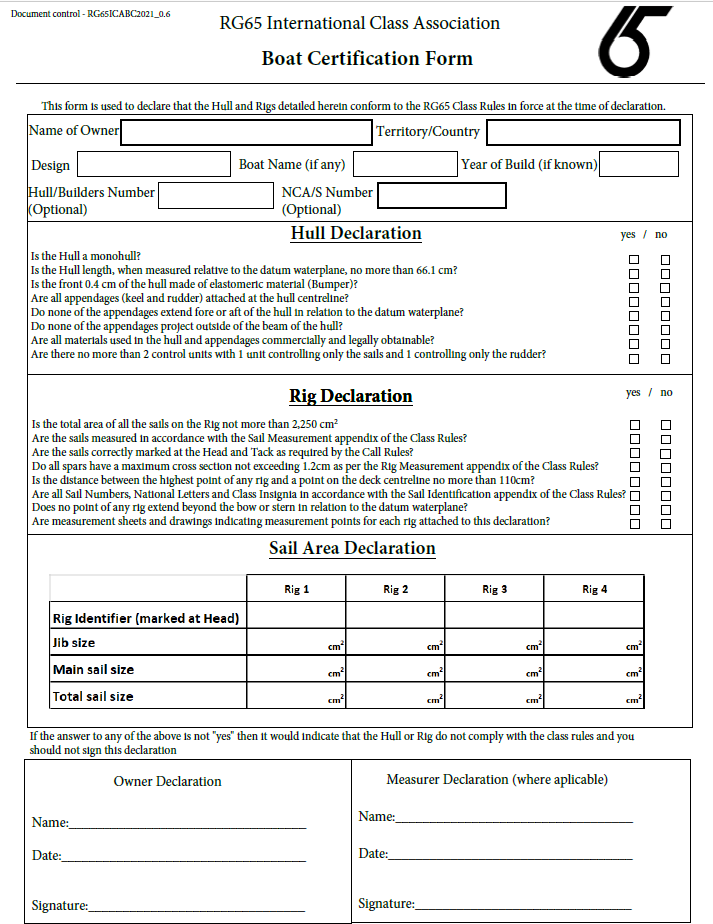 AppendageThe rudder and/or keel. BoatA sailing boat that shall comply with the RG65 class rules.CertificationThe process of certifying that equipment used is in compliance with the class rules, either through Self Certification or Official CertificationClass RulesThe rules of the RG65 classConstitutionThe RG65 International Class Association (ICA) ConstitutionDatum WaterplaneA waterplane determined through measurement of the hull which may not be the same as the true waterplane when the boat floats in water.Event Limitation MarkA mark added at an event to signify that the item was declared tothe event organisersHullThe hull shell including any transom, the deck including any superstructure, the internal structure including any cockpit or deck hollows and the fittings associated with these parts.MeasurerA measurer that is recognized by the ICA or/and by an NCA/NCS. A Measurer shall carry out fundamental measurement of the boat and its rigs, in accordance with these class rulesMonohullA boat with one hullOfficial CertificationA measurer may certify a boat and its rigs, enabling the relevant NCA or NCS to deliver a certificate of measurementRegulationsThe RG65 ICA Regulations RigThe spars, spreaders, rigging, fittings and sailsSelf CertificationThe methods by which a boat and its rigs are declared by its owner/operator that they conform to the class rules. Spar The main structural part(s) of the rig to, or from, which sails are attached and/or supported. DimensionMinimumMaximumHeight of sail numbers				   8 cm11 cmStroke thickness of sail numbers			0.8 cmSpacing of adjacent sail numbers			   1 cm2.5 cmDimensionMinimumMaximumHeight of national letters				   4 cm5 cmStroke thickness of national letters  			   0.4 cmSpacing of adjacent national letters    		   1 cm2 cm